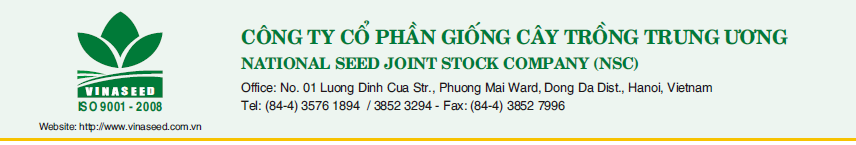 Hà Nội, ngày 18 tháng 10 năm 2018THÔNG BÁO TUYỂN DỤNG THÁNG 10 - 2018Vinaseed là 1 trong 30 doanh nghiệp có báo cáo thường niên tốt nhất thị trường chứng khoán năm 2013 (mã CK NSC), công ty cũng được xếp hạng TOP 200 doanh nghiệp dưới 1 tỷ USD tốt nhất châu Á do tổ chức xếp hạng uy tín trên thế giới Forbes bình chọn. Công ty không ngừng cung cấp ra thị trường những bộ sản phẩm giống cây trồng chất lượng cao, mang đến sự hài lòng cho khách hàng, cũng như có những đóng góp thiết thực cho sự phát triển của ngành nông nghiệp Việt Nam và cho xã hội. Hiện nay Công ty đang có nhu cầu tuyển dụng nhân sự, cụ thể như sau:1. CÁN BỘ KINH DOANHSố lượng tuyển dụng: 03 ngườiĐịa chỉ: Công ty CP Giống cây trồng Trung ương và các chi nhánh Ba Vì, Tây NguyênMô tả công việc:Tham gia quản lý và phát triển hệ thống đại lý, khách hàng (chăm sóc khách hàng, quản lý hàng hóa, công nợ, thực hiện các nghiệp vụ bán hàng, …)Phân tích, đánh giá tình hình thị trường, khách hàngTham gia quản lý và phát triển hệ thống kênh phân phối. Tham gia các hoạt động phát triển thị trường, giới thiệu sản phẩm,…Yêu cầu tuyển dụng: Tốt nghiệp đại học trở lên các ngành: Trồng trọt, BVTV, Giống cây trồng, Kinh tế.Nhanh nhẹn, sức khỏe tốt, tinh thần trách nhiệm cao với công việc.Có thể đi công tác tại các tỉnh.Tuổi đời không quá 35.2. CÁN BỘ MARKETINGSố lượng tuyển dụng: 02 ngườiĐịa chỉ: Công ty CP Giống cây trồng Trung ương.Mô tả công việc:Truyền thông thương hiệu, sản phẩm đến với công chúng, xây dựng quan hệ gắn bó lâu dài giữa thương hiệu với nhóm đối tượng khách hàng mục tiêuTổng hợp, phân tích, đánh giá thị trường, Định vị sản phẩm và phân khúc thị trườngXây dựng và tổ chức triển khai thực hiện kế hoạch phát triển sản phẩm:Tổ chức trình diễn giống mớiTổ chức các cuộc tập huấn kỹ thuật cho địa phương để quảng bá giống mới và truyền tải giá trị sản phẩm đến khách hàng.Tổ chức dán Poster, treo biển bạt..........Yêu cầu tuyển dụng: Tốt nghiệp đại học trở lên các ngành: Trồng trọt, BVTV, Giống cây trồng, Kinh tế.Nhanh nhẹn, sức khỏe tốt, tinh thần trách nhiệm cao với công việc.Có thể đi công tác tại các tỉnh.Tuổi đời không quá 35.Hồ sơ xin việc bao gồm:Đơn xin việcTờ khai ứng viên tuyển dụng có dán ảnh 4 x6. Yêu cầu khai đầy đủ, không bỏ trống theo mẫu đơn ứng tuyển của công ty (trên website www.vinaseed.com.vn mục tuyen dung/nop ho so truc tuyen) hoặc nhận mẫu khai khi đến nộp hồ sơ.Sơ yếu lý lịch có xác nhận của địa phương.Giấy chứng nhận sức khỏePhoto bằng cấp chứng chỉ liên quanChứng minh thư nhân dân
ỨNG VIÊN TRÚNG TUYỂN SẼ ĐƯỢC HƯỞNG CÁC CHẾ ĐỘMôi trường làm việc ổn định, lâu dài.Được đào tạo kỹ thuật nâng cao trình độ.Tiền lương, thưởng theo thỏa thuận và Quy chế của công ty.Được hưởng đầy đủ các chế độ khác theo quy định công ty.NƠI NHẬN HỒ SƠ: Phòng Nhân sự Hành chính - Công ty CP Giống cây trồng Trung ương - Số 01, Lương Định Của, Phương Mai, Đống Đa, Hà Nội (đối diện ngõ 36 Lương Định Của).Hoặc qua Email:  tuyendung.vinaseed@gmail.com. Công ty chỉ nhận những hồ sơ hợp lệ, có ảnh và ghi đầy đủ thông tin theo mẫu Phiếu ứng viên tuyển dụng.(Công ty không hoàn trả hồ sơ nên ứng viên có thể nộp hồ sơ bản phô tô không cần công chứng, nếu trúng tuyển sẽ yêu cầu bổ sung hồ sơ gốc sau). THỜI GIAN NHẬN HỒ SƠ:  Chậm nhất ngày 22/10/2018.VINASEED